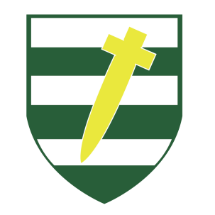 St. Gilbert of Sempringham C of E Primary School and NurseryPROGRESSION OF KNOWLEDGE & SKILLS – EYFSIn conjunction with EYFS Learning & Development and Development Matters (2021)St. Gilbert of Sempringham C of E Primary School and NurseryPROGRESSION OF KNOWLEDGE & SKILLS – EYFSIn conjunction with EYFS Learning & Development and Development Matters (2021)SkillsNurseryReceptionPersonal, Social, Emotional Development Come into school happily Knows daily routine Will have a go with all activities Develops good bonds with key adults in nursery Enjoys being part of the wider aspect of nursery such as enjoys joining in with school – assemblies, parties, EYFS shared activity afternoons. Hang belongings on own peg and can find their own items/ tray/ peg Tidies away toys and clears away things that have been used Help an adult when asked  Say please and thank you Ask to go to the toilet Wait for their turn to talk Take turns when playing Share toys Can express feelings Can agree or disagree with an adult using words and gestures Enjoys imaginative play Can play a game led by an adult Comes into school happily  Awareness of adults within school  Aware of daily routines  Can organise themselves in the environment – class, cloakroom, lunchtime  Will have a go at activities  Shows preferences with activities and can say why  Will tidy away items safely  Will offer to help others  Say please and thank you and respond to others in conversations  Ask to go to the toilet when needed but is able to identify times to use the toilet during the day  Will wait their turn and put hands up to talk  Walk around schools in single file lines  Play co-operatively and look after toys  Can express feelings  Find resolutions without conflict  Is involved in more complex imaginative play with changing roles  Organising and cooperating with other children  Shows awareness of others  Can play a game in a small group of peersPhysical Development Hold pencil with a tripod grip and is developing a hand preference  Put on socks and shoes  Put arms into coat  Do up a zip to the top once started  Fasten buttons  Eat with a fork and spoon and trying to use a knife.  Pour a drink and drink from a cup Willing to try different foods  Wash hands independently  Go to the toilet independently and is able to wipe themselves clean  Use scissors to cut paper and hold scissors correctly  Can sit stable on a chair and cross legs on carpet  Can climb a ladder  Can walk, run and stand on tiptoe  Can stand on one leg for 3-5 seconds Can hop on a preferred foot  Can stand / walk on heels when shown  Can copy actions of others  Engages in messy play Holds pencil with an effective tripod grip and holds paper with other hands Can get changed and unchanged with very little support  Can put coat on independently.  Uses a knife and fork competently. Knows what food they like / dislike  Go to the toilet independently and is able to wipe themselves clean  Can walk up and down stairs one foot per stair  Uses scissors competently to cut out shapes  Can walk on a narrow line Climb a ladder  Can stand on one leg for 8-10 seconds  Can hop on either foot  Can walk on heels  Active and skilful in climbing, swinging, digging, sliding  Skips on alternate feet  Bends and touches toes with legs straight  Plays all variety of ball games – can kick, catch and throw a ball  Can copy a sequences of actionsCommunication & Language (checklist from Universally Speaking) Ask lots of questions – why, what, where, who  Answer questions about why something has happened Using longer sentences and linking ideas  Describe events that have already happened  Have mostly clear speech and can be easily understood  Listen to longer stories and answer questions immediately afterwards Follow 2 part instructions  Use talk to organise themselves  Enjoy make believe play  Can communicate basic needs to an adult Take turns in much longer conversations  Use well-formed sentences that can be understood  Building their bank of words and asking meaning of new words and trying to use in context  Re-tell short stories in order  Using story language  Using most speech sounds and can be understood easily  Enjoy listening stories  Making up stories of their own  Ask relevant questions in response to what they have heard  Understand a longer list of instructions  Understand spoken instructions and can listen without stopping what they are doing  Understanding more complex language including prepositions, sequencing, time  Use talk to take on different roles during imaginative play  Use talk to work out problems and organise thinking  Using talk to develop good friendships  Understands humour  Understands past, present and futureMathematics Birth to three Combine objects like stacking blocks and cups. Put objects inside others and take them out again.  Take part in finger rhymes with numbers.  React to changes of amount in a group of up to three items.  Compare amounts, saying ‘lots’, ‘more’ or ‘same’.  Develop counting-like behaviour, such as making sounds, pointing or saying some numbers in sequence.  Count in everyday contexts, sometimes skipping numbers – ‘1-2-3-5’.  Climb and squeeze themselves into different types of spaces.  Build with a range of resources.  Complete inset puzzles.  Compare sizes, weights etc. using gesture and language - ‘bigger/little/smaller’, ‘high/low’, ‘tall’, ‘heavy’.  Notice patterns and arrange things in patterns. Three and four olds Develop fast recognition of up to 3 objects, without having to count them individually (‘subitising’).  Recite numbers past 5.  Say one number for each item in order: 1,2,3,4,5.  Know that the last number reached when counting a small set of objects tells you how many there are in total (‘cardinal principle’).  Show ‘finger numbers’ up to 5.  Link numerals and amounts: for example, showing the right number of objects to match the numeral, up to 5.  Experiment with their own symbols and marks as well as numerals.  Solve real world mathematical problems with numbers up to 5.  Compare quantities using language: ‘more than’, ‘fewer than’.  Talk about and explore 2D and 3D shapes (for example, circles, rectangles, triangles and cuboids) using informal and mathematical language: ‘sides’, ‘corners’; ‘straight’, ‘flat’, ‘round’.  Understand position through words alone – for example, “The bag is under the table,” – with no pointing.  Describe a familiar route.  Discuss routes and locations, using words like ‘in front of’ and ‘behind’.  Make comparisons between objects relating to size, length, weight and capacity.  Select shapes appropriately: flat surfaces for building, a triangular prism for a roof, etc.  Combine shapes to make new ones – an arch, a bigger triangle, etc.  Talk about and identify the patterns around them. For example: stripes on clothes, designs on rugs and wallpaper. Use informal language like ‘pointy’, ‘spotty’, ‘blobs’, etc.  Extend and create ABAB patterns – stick, leaf, stick, leaf.  Notice and correct an error in a repeating pattern.  Begin to describe a sequence of events, real or fictional, using words such as ‘first’, ‘then...’  Count objects, actions and sounds  Subitise Link the number symbol (numeral) with its cardinal number value.  Count beyond ten. Compare numbers. Understand the ‘one more than/one less than’ relationship between consecutive numbers.  Explore the composition of numbers to 10.  Automatically recall number bonds for numbers 0–5 and some to 10.  Select, rotate and manipulate shapes to develop spatial reasoning skills.  Compose and decompose shapes so that children recognise a shape can have other shapes within it, just as numbers can.  Continue, copy and create repeating patterns.  Compare length, weight and capacity. Literacy – PhonicsSet 1 sounds – Read write Inc.Set 1 and set 2 sounds – Read write Inc.Literacy – ReadingBirth to three Enjoy songs and rhymes, tuning in and paying attention. Join in with songs and rhymes, copying sounds, rhythms, tunes and tempo. Say some of the words in songs and rhymes. Copy finger movements and other gestures. Sing songs and say rhymes independently, for example, singing whilst playing.  Recognise name and initial letter Enjoy sharing books with an adult. Pay attention and respond to the pictures or the words. Have favourite books and seek them out, to share with an adult, with another child, or to look at alone. Repeat words and phrases from familiar stories. Ask questions about the book. Make comments and shares their own ideas. Notice some print, such as the first letter of their name, a bus or door number, or a familiar logo. Three and four year oldsUnderstand the five key concepts about print: print has meaning, print can have different purposes,we read English text from left to right and from top to bottom, the names of the different parts of a book, page sequencing Develop their phonological awareness, so that they can: spot and suggest rhymes, count or clap syllables in a word, recognise words with the same initial sound, such as money and mother Engage in extended conversations about stories, learning new vocabulary. Develop play around favourite stories using props.  Able to blend and segment all sounds set 1 and set 2  Are on a school reading book  Can read a range of red words Read individual letters by saying the sounds for them. Blend sounds into words, so that they can read short words made up of known letter– sound correspondences.Read some letter groups that each represent one sound and say sounds for them. Read a few common exception words matched to the school’s phonic programme. Read simple phrases and sentences made up of words with known letter–sound correspondences and, where necessary, a few exception words. Re-read these books to build up their confidence in word reading, their fluency and their understanding and enjoyment. Re-read what they have written to check that it makes sense. Have a school reading bookLiteracy – WritingBirth to three Draw a face  Colour in carefully  Make marks on paperEnjoy drawing freely. Add some marks to their drawings, which they give meaning to. For example: “That says mummy.” Make marks on their picture to stand for their name. Three and four year oldsUse some of their print and letter knowledge in their early writing. For example: writing a pretend shopping list that starts at the top of the page; writing ‘m’ for mummy. Write some or all of their name. Write some letters accurately.  Write name independently  Draw a person  Copy a picture from instructions  Can copy shapes – triangles, circles, squares  Make diagonal and line marks Can colour in within the lines  Can write on a line Form lower-case and capital letters correctly. Spell words by identifying the sounds and then writing the sound with letter/s. Write short sentences with words with known sound-letter correspondences using a capital letter and full stop.Understanding the World History Science GeographyComputing Understand language of today, tomorrow and yesterday.  Speak about an event, which has happened in the past, and discuss a future event.  Order a sequence of up to 3 events.  Know that some objects are old and new.  Ask questions about objects, events and animals observed in their environment.  Considers and offers explanations of how things might work  Shows interests in different animals and sounds they make  Know names of different fruits and vegetables  Understand light and dark  Know parts of the body  Beginning to understand the seasons and recognises some seasonal changes Know parts of a plant (leaf, flower) and what is needed for a plant to grow (sun, water)  Use descriptive terms, such as ‘fast’, ‘slow’, ‘hot’ and ‘cold’  Look closely at similarities, differences, patterns and changes.  Understand the importance of washing hands, brushing teeth and eating a healthy snack.  Sort objects into groups by size, colour  Understand the concept of the world Know where they live  Know who they live with  Talk about the daily weather linking this to seasons. Discussing how they might need to dress for the weather Understand modes of transport  Follow simple directions – backwards, forwards Use and operate simple equipment – camera, CD player  Play with technological toys  Use on/off switches, press buttons for sound and movement. Use language associated with time – today, tomorrow, yesterday, week, month, year  Understand and speak about events in past, present, future.  Order a sequence of up to 5 events.  Discuss why some objects are old and new.  Make observations about objects, events and animals and answer questions.  Find out how things work by observations and experimentation  Understand that animals live in different habitats Know names of different fruits and vegetable  Know parts of a plant (leaf, flower. stalk, root) and what is needed for a plant to grow (sun, water, soil,)  Understand ideas connected to light and dark – e.g. reflection, nocturnal animals etc.  Know what happens within each season and how the weather changes  Know parts of the body and the senses  Use descriptive terms such as ‘smooth’, ‘rough’ ‘boiling’ and ‘freezing’, ‘floating and sinking’  Know about similarities and differences in relation to places, objects, materials and living things  Know how to keep healthy – daily exercise, healthy diet, brushing teeth, enough sleep  Sort a variety of objects into groups – size, colour, texture, function  Understand the concept of the world and that different people live in different places  Identify similarities and differences in different environment  Develop understanding of locational knowledge – beach, city, river, country  To know where they live – first line of address, house number, town  Develop understanding of transport and make links – e.g. cars –road, train – tracks Complete a simple program on a computer.  Use a range of technological tools  Use technological toys to move in various directions Use ICT to record a special eventExpressive Arts & Design Art DT Music Drama Begins to use a variety of art tools such as pencil, crayons and pencils, paint and brushes  Can recognise colours and talks about changes when colours are mixed  Drawings have some resemblance to people, objects  Choose colour for a purpose  Draw around the outline of a shape  Talk about what they are drawing  Make simple marks based on own experiences  Form prints with simple objects – leaf, hand  Use paints and brushes to make simple marks  Use fingers, hands and other objects in paint to make marks  Choose and stick different papers to layer  Can cut snips of paper  Build and stack objects and join objects together  Build with a purpose in mind  Experiments with colour and texture  Use simple tools to shape, assemble and join materials – glue, paste, scissors , tape  Create models using modelling materials and media Sort materials by colour  Sing simple rhymes and clap to a song  Tap a beat  Move to music Uses realistic toys in pretend play  Engages in dramatic play with others Use variety of art tools with greater accuracy  Produce recognisable drawings of people and objects  Draw with precision around the outline of shapes  Articulate what they are drawing to an adult  Develop language of colour (secondary colours) and mix colours to make new colours  Make marks using shape and pattern on a range of surfaces  Develop simple patterns by printing with objects using range of materials  Use paints and brushes to make a range of marks – dots, dabs, zig zags, wavy  Create a simple collage  Use fabrics to weave  Use scissors along straight and curved shape  Build and join 3D structures using a range of materials for a specific purpose  Experiments with colour, design, texture and function  Uses a wide range of tools with greater accuracy to shape, assemble and join materials – glue, tape, scissors, string, staples, clips, weaving  Sort materials by colour and texture  Follow rhymes and patterns using voice and instruments  Uses a range of objects (real, pretend, abstract) to imitate play  Act out a drama to an audience.